SundayMondayTuesdayWednesdayThursdayFridaySaturday23                        4Park Day Lawrencetown and Annapolis @ Fort Anne9:30-11:305Passport to Play: Yonana’s(sign up required) 9:30-11:306Field Trip-Lawrencetown PoolTime TBA78910                      11Park Day Middleton@ Splash Pad and Bridgetown @Jubilee park9:30-11:3012Passport to Play: Canning (sign up required)9:30-11:3013Field Trip-Annapolis Pool12:00-214BASH in Bridgetown 12-5             15Heart of the Valley11-7@ Rotary Park           161718Park Day Lawrencetown and Kingston@ park by the arena9:30-11:3019Passport to Play: Canning (sign up required)9:30-11:3020Field Trip-Bridgetown PoolTime TBA2122232425Park Day Annapolis@ Lequille Grist Mill and Middleton @Rotary park9:30-11:3026Passport to Play: Stone soup (sign up required)9:30-11:3027Field Trip-Delaps Cove10:00                            28293031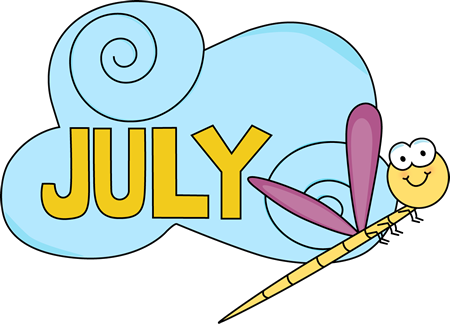 